Palestinian Central Bureau of Statistics (PCBS)Sharp increase in the Consumer Price Index in Palestine as a result of the increase in the prices of Fresh and Dried Vegetables, Fresh Fruits, Potatoes, Eggs, and Liquid Fuel for Car during September, 09/2023The overall Consumer Price Index CPI for Palestine during September 2023 recorded a sharp increase by 1.37% compared with August 2023 (1.43% in the West Bank**, by 1.41% in Gaza Strip, and by 1.01% in Jerusalem J1*). The changes in Palestinian CPI during September 2023 were traced back to changes in prices of the following expenditure sub groups compared with previous month: The Palestinian CPI during September 2023 increased by 4.97% compared with September 2022 (5.60% in the West Bank**, 4.60% Jerusalem J1*, and by 3.17% in Gaza Strip).Notes:*Data represent those parts of Jerusalem, which were annexed by Israeli Occupation in 1967.**Data exclude those parts of Jerusalem, which were annexed by Israeli Occupation in 1967.The prices of goods and services were collected in New Israeli Shekels (NIS).  The monthly average exchange rate of the US Dollar during September 2023 is (3.83 NIS/$).Please note that the press release in English is brief compared to the Arabic version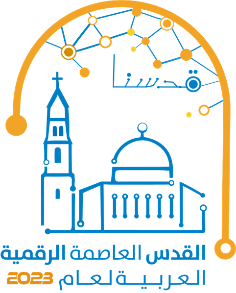 Sub GroupsPercent ChangeFresh Vegetables+ 13.74%Dried Vegetables+ 11.76%Eggs+ 6.26%Potatoes+ 6.07%Fresh Fruits+ 5.53%Liquid Fuel for Car "Diesel"  + 3.07%Liquid Fuel for Car "Petrol"  + 1.32%Education Services+ 1.85%